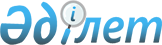 "2024 – 2026 жылдарға арналған Ақсу ауылдық округінің бюджеті туралы" Жалағаш аудандық мәслихатының 2023 жылғы 25 желтоқсандағы № 12-6 шешіміне өзгерістер енгізу туралыҚызылорда облысы Жалағаш аудандық мәслихатының 2024 жылғы 18 наурыздағы № 16-2 шешімі
      Жалағаш аудандық мәслихаты ШЕШІМ ҚАБЫЛДАДЫ:
      1. "2024 – 2026 жылдарға арналған Ақсу ауылдық округінің бюджеті туралы" Жалағаш аудандық мәслихатының 2023 жылғы 25 желтоқсандағы № 12-6 шешіміне мынадай өзгерістер енгізілсін:
      1-тармақ жаңа редакцияда жазылсын:
      "1. 2024 – 2026 жылдарға арналған Ақсу ауылдық округінің бюджеті осы шешімнің тиісінше 1, 2 және 3-қосымшаларына сәйкес, оның ішінде 2024 жылға мынадай көлемдерде бекітілсін:
      1) кірістер – 107 176 мың теңге, оның ішінде:
      cалықтық түсімдер – 3 516 мың теңге;
      салықтық емес түсімдер – 100 мың теңге;
      негізгі капиталды сатудан түсетін түсімдер – 1 853 мың теңге;
      трансферттер түсімдері – 101 707 мың теңге;
      2) шығындар – 107 176 мың теңге;
      3) таза бюджеттік кредиттеу – 0;
      бюджеттік кредиттер – 0;
      бюджеттік кредиттерді өтеу – 0;
      4) қаржы активтерімен операциялар бойынша сальдо – 0;
      қаржы активтерін сатып алу – 0;
      мемлекеттің қаржы активтерін сатудан түсетін түсімдер – 0;
      5) бюджет тапшылығы (профициті) – -0;
      6) бюджет тапшылығын қаржыландыру (профицитін пайдалану) – 0;
      қарыздар түсімі – 0;
      қарыздарды өтеу – 0;
      бюджет қаражатының пайдаланылатын қалдықтары – 0.".
      Көрсетілген шешімнің 1-қосымшасы осы шешімнің қосымшасына сәйкес жаңа редакцияда жазылсын.
      2. Осы шешім 2024 жылғы 1 қаңтардан бастап қолданысқа енгізіледі. 2024 жылға арналған Ақсу ауылдық округінің бюджеті 
					© 2012. Қазақстан Республикасы Әділет министрлігінің «Қазақстан Республикасының Заңнама және құқықтық ақпарат институты» ШЖҚ РМК
				
      Жалағаш аудандық мәслихатының төрағасы 

У.Елеусинов
Жалағаш аудандық мәслихатының
2024 жылғы 18 наурыздағы
№ 16-2 шешіміне қосымшаЖалағаш аудандық мәслихатының
2023 жылғы 25 желтоқсандағы
№ 12-6 шешіміне 1-қосымша
Санаты 
Санаты 
Санаты 
Санаты 
Сомасы,
мың теңге
Сыныбы 
Сыныбы 
Сыныбы 
Сомасы,
мың теңге
Кіші сыныбы
Кіші сыныбы
Сомасы,
мың теңге
Атауы
Кірістер 
107176
1
Салықтық түсiмдер
3516
1
Табыс салығы
400
2
Жеке табыс салығы
400
04
Меншiкке салынатын салықтар
3116
1
Мүлiкке салынатын салықтар
121
3
Жер салығы
25
4
Көлiк кұралдарына салынатын салық
2570
05
Біріңғай жер салығы
400
1
Біріңғай жер салығы
400
2
Салықтық емес түсiмдер
100
01
Мемлекеттік меншіктен түсетін кірістер
100
5
Мемлекет меншігіндегі мүлікті жалға беруден түсетін кірістер
100
06
Басқа да салықтық емес түсiмдер
0
1
Басқа да салықтық емес түсiмдер
0
3
Негізгі капиталды сатудан түсетін түсімдер
1853
03
Жер учаскелерін сатудан түсетін түсімдер
1853
1
Жерді сату
1853
4
Трансферттердің түсімдері
101707
02
Мемлекеттік басқарудың жоғарғы тұрған органдарынан түсетін трансферттер
101707
3
Аудандардың (облыстық маңызы бар қаланың) бюджетінен трансферттер
101707
 Функционалдық топ
 Функционалдық топ
 Функционалдық топ
 Функционалдық топ
Сомасы, мың теңге
Бюджеттік бағдарламалардың әкімшісі
Бюджеттік бағдарламалардың әкімшісі
Бюджеттік бағдарламалардың әкімшісі
Сомасы, мың теңге
Бағдарлама 
Бағдарлама 
Сомасы, мың теңге
Атауы
Сомасы, мың теңге
Шығындар
107176
01
Жалпы сипаттағы мемлекеттiк қызметтер 
50967
124
Аудандық маңызы бар қала, ауыл, кент, ауылдық округ әкімінің аппараты 
50967
001
Аудандық маңызы бар қала, ауыл, кент, ауылдық округ әкімінің қызметін қамтамасыз ету жөніндегі қызметтер
48967
022
Мемлекеттік органның күрделі шығыстары
1000
032
Ведомстволық бағыныстағы мемлекеттік мекемелер мен ұйымдардың күрделі шығыстары
1000
06
Әлеуметтiк көмек және әлеуметтiк қамсыздандыру
5105
124
Аудандық маңызы бар қала, ауыл, кент, ауылдық округ әкімінің аппараты 
5105
003
Мұқтаж азаматтарға үйде әлеуметтiк көмек көрсету
5105
07
Тұрғын үй-коммуналдық шаруашылық
10736
124
Аудандық маңызы бар қала, ауыл, кент, ауылдық округ әкімінің аппараты 
10736
008
Елді мекендердегі көшелерді жарықтандыру
2369
009
Елдi мекендердiң санитариясын қамтамасыз ету
1000
011
Елді мекендерді абаттандыру мен көгалдандыру 
7367
08
Мәдениет, спорт, туризм және ақпараттык кеңістік
38168
124
Аудандық маңызы бар қала, ауыл, кент, ауылдық округ әкімінің аппараты 
38168
006
Жергілікті деңгейде мәдени-демалыс жұмысын қолдау
38168
13
Басқалар 
2200
124
Аудандық маңызы бар қала, ауыл, кент, ауылдық округ әкімінің аппараты 
2200
040
Өңірлерді дамытудың 2025 жылға дейінгі бағдарламасы шеңберінде өңірлерді экономикалық дамытуға жәрдемдесу бойынша шараларды іске асыруға ауылдық елді мекендерді жайластыруды шешуге арналған іс-шараларды іске асыру
2200
Бюджет тапшылығы (профициті)
-0
Бюджет тапшылығын қаржыландыру (профицитін пайдалану)
0
8
Бюджет қаражатының пайдаланылатын қалдықтары
0
1
Бюджет қаражатының бос қалдықтары
0